О признании утратившими силу некоторых постановлений администраций сельских поселений Порецкого района Чувашской Республики В соответствии с Федеральным законом от 06.10.2003 года № 131-ФЗ « Об общих принципах организации местного самоуправления в Российской Федерации», и административного регламента Порецкого муниципального округа Чувашской Республики от 24.04.2023 года № 259 Об утверждении административного регламента администрации Порецкого муниципального округа Чувашской Республики по предоставлению муниципальной услуги « Выдача ордера на вырубку (снос) зеленых насаждений на земельных участках, находящихся в муниципальной собственности » администрация Порецкого муниципального округа Чувашской Республики постановляет;1. Признать утратившими силу:постановление администрации Козловского сельского поселения Порецкого района от 16.08.2017 № 52 "Об утверждении административного регламента администрации Козловского сельского поселения Порецкого района Чувашской Республики по предоставлению муниципальной услуги "Предоставление порубочного билета и (или) разрешения на пересадку деревьев и кустарников на территории Козловского сельского поселения Порецкого района Чувашской Республики";постановление администрации Козловского сельского поселения Порецкого района от 20.03.2018 №17  "О внесении изменений в постановление администрации Козловского сельского поселения Порецкого района от 16.08.2017 года № 52 "Об утверждении административного регламента администрации Козловского сельского поселения по предоставлению муниципальной услуги "Предоставление порубочного билета и (или) разрешения на пересадку деревьев и кустарников на территории Козловского сельского поселения Порецкого района Чувашской Республики ";постановление администрации Порецкого сельского поселения Порецкого района от 17.10.2017 года № 103 "Об утверждении административного регламента администрации Порецкого сельского поселения Порецкого района Чувашской Республики по предоставлению муниципальной услуги "Предоставление порубочного билета и (или) разрешения на пересадку деревьев и кустарников на территории Порецкого сельского поселения Порецкого района Чувашской Республики ";постановление администрации Порецкого сельского поселения Порецкого района от 23.03.2018 № 24  "О внесении изменений в постановление администрации Порецкого сельского поселения Порецкого района от 17.10.2017 года № 103 "Об утверждении административного регламента администрации Порецкого сельского поселения по предоставлению муниципальной услуги "Предоставление порубочного билета и (или) разрешения на пересадку деревьев и кустарников на территории Порецкого сельского поселения Порецкого района Чувашской Республики ";постановление администрации Рындинского сельского поселения Порецкого района от 28.08.2017 года №48 "Об утверждении административного регламента администрации Рындинского сельского поселения Порецкого района Чувашской Республики по предоставлению муниципальной услуги "Предоставление порубочного билета и (или) разрешения на пересадку деревьев и кустарников на территории Рындинского сельского поселения Порецкого района Чувашской Республики ";постановление администрации Рындинского сельского поселения Порецкого района от 21.03.2018 №19  "О внесении изменений в постановление администрации Рындинского сельского поселения Порецкого района от 22.08.2017 года № 48 "Об утверждении административного регламента администрации Рындинского сельского поселения по предоставлению муниципальной услуги "Предоставление порубочного билета и (или) разрешения на пересадку деревьев и кустарников на территории Рындинского сельского поселения Порецкого района Чувашской Республики ";постановление администрации Никулинского сельского поселения Порецкого района от 14.08.2017 года №51 "Об утверждении административного регламента администрации Никулинского сельского поселения Порецкого района Чувашской Республики по предоставлению муниципальной услуги "Предоставление порубочного билета и (или) разрешения на пересадку деревьев и кустарников на территории Никулинского сельского поселения Порецкого района Чувашской Республики ";постановление администрации Никулинского сельского поселения Порецкого района от 19.03.2018 года №19  "О внесении изменений в постановление администрации Никулинского сельского поселения Порецкого района от 14.08.2017 года № 51 "Об утверждении административного регламента администрации Никулинского сельского поселения по предоставлению муниципальной услуги "Предоставление порубочного билета и (или) разрешения на пересадку деревьев и кустарников на территории Никулинского сельского поселения Порецкого района Чувашской Республики ";постановление администрации Сиявского сельского поселения Порецкого района от 16.08.2017 года №46 "Об утверждении административного регламента администрации Сиявского сельского поселения Порецкого района Чувашской Республики по предоставлению муниципальной услуги "Предоставление порубочного билета и (или) разрешения на пересадку деревьев и кустарников на территории Сиявского сельского поселения Порецкого района Чувашской Республики ";постановление администрации Сиявского сельского поселения Порецкого района от 19.03.2018 №16  "О внесении изменений в постановление администрации Сиявского сельского поселения Порецкого района от 16.08.2017 года № 46 "Об утверждении административного регламента администрации Сиявского сельского поселения по предоставлению муниципальной услуги "Предоставление порубочного билета и (или) разрешения на пересадку деревьев и кустарников на территории Сиявского сельского поселения Порецкого района Чувашской Республики ";постановление администрации Октябрьского сельского поселения Порецкого района от 21.08.2017 года № 45 "Об утверждении административного регламента администрации Октябрьского сельского поселения Порецкого района Чувашской Республики по предоставлению муниципальной услуги "Предоставление порубочного билета и (или) разрешения на пересадку деревьев и кустарников на территории Октябрьского сельского поселения Порецкого района Чувашской Республики ";постановление администрации Октябрьского сельского поселения Порецкого района от 20.03.2018 №18  "О внесении изменений в постановление администрации Октябрьского сельского поселения Порецкого района от 21.08.2017 года № 45 "Об утверждении административного регламента администрации Октябрьского сельского поселения по предоставлению муниципальной услуги "Предоставление порубочного билета и (или) разрешения на пересадку деревьев и кустарников на территории Октябрьского сельского поселения Порецкого района Чувашской Республики ";постановление администрации Кудеихинского сельского поселения Порецкого района от 25.08.2017 года № 03-01-01/49 "Об утверждении административного регламента администрации Кудеихинского сельского поселения Порецкого района Чувашской Республики по предоставлению муниципальной услуги "Предоставление порубочного билета и (или) разрешения на пересадку деревьев и кустарников на территории Кудеихинского сельского поселения Порецкого района Чувашской Республики ";постановление администрации Кудеихинского сельского поселения Порецкого района от 19.03.2018 № 03-01-01/24  "О внесении изменений в постановление администрации Кудеихинского сельского поселения Порецкого района от 25.08.2017 года № 03-01-01/49  "Об утверждении административного регламента администрации Кудеихинского сельского поселения по предоставлению муниципальной услуги "Предоставление порубочного билета и (или) разрешения на пересадку деревьев и кустарников на территории Кудеихинского сельского поселения Порецкого района Чувашской Республики ";постановление администрации Анастасовского сельского поселения Порецкого района от 15.08.2017 года № 50 "Об утверждении административного регламента администрации Анастасовского сельского поселения Порецкого района Чувашской Республики по предоставлению муниципальной услуги "Предоставление порубочного билета и (или) разрешения на пересадку деревьев и кустарников на территории Анастасовского сельского поселения Порецкого района Чувашской Республики ";постановление администрации Анастасовского сельского поселения Порецкого района от 19.03.2018 №19  "О внесении изменений в постановление администрации Анастасовского сельского поселения Порецкого района от 15.08.2017 года № 50 "Об утверждении административного регламента администрации Анастасовского сельского поселения по предоставлению муниципальной услуги "Предоставление порубочного билета и (или) разрешения на пересадку деревьев и кустарников на территории Анастасовского сельского поселения Порецкого района Чувашской Республики ";постановление администрации Семеновского сельского поселения Порецкого района от 16.08.2017 года № 55 "Об утверждении административного регламента администрации Семеновского сельского поселения Порецкого района Чувашской Республики по предоставлению муниципальной услуги "Предоставление порубочного билета и (или) разрешения на пересадку деревьев и кустарников на территории Семеновского сельского поселения Порецкого района Чувашской Республики ";постановление администрации Семеновского сельского поселения Порецкого района от 19.03.2018 №18  "О внесении изменений в постановление администрации Семеновского сельского поселения Порецкого района от 16.08.2017 года № 55 "Об утверждении административного регламента администрации Семеновского сельского поселения по предоставлению муниципальной услуги "Предоставление порубочного билета и (или) разрешения на пересадку деревьев и кустарников на территории Семеновского сельского поселения Порецкого района Чувашской Республики ";постановление администрации Сыресинского сельского поселения Порецкого района от 18.08.2017 года № 47 "Об утверждении административного регламента администрации Сыресинского сельского поселения Порецкого района Чувашской Республики по предоставлению муниципальной услуги "Предоставление порубочного билета и (или) разрешения на пересадку деревьев и кустарников на территории Сыресинского сельского поселения Порецкого района Чувашской Республики ";постановление администрации Напольновского сельского поселения Порецкого района от 30.08.2017 года № 63 "Об утверждении административного регламента администрации Напольновского сельского поселения Порецкого района Чувашской Республики по предоставлению муниципальной услуги "Предоставление порубочного билета и (или) разрешения на пересадку деревьев и кустарников на территории Напольновского сельского поселения Порецкого района Чувашской Республики ";постановление администрации Напольновского сельского поселения Порецкого района от 22.03.2018 №18  "О внесении изменений в постановление администрации Напольновского сельского поселения Порецкого района от 30.08.2017 года № 63 "Об утверждении административного регламента администрации Напольновского сельского поселения по предоставлению муниципальной услуги "Предоставление порубочного билета и (или) разрешения на пересадку деревьев и кустарников на территории Напольновского сельского поселения Порецкого района Чувашской Республики ";постановление администрации Мишуковского сельского поселения Порецкого района от 16.08.2017 года № 40 "Об утверждении административного регламента администрации Мишуковского сельского поселения Порецкого района Чувашской Республики по предоставлению муниципальной услуги "Предоставление порубочного билета и (или) разрешения на пересадку деревьев и кустарников на территории Мишуковского сельского поселения Порецкого района Чувашской Республики ";2. Настоящее постановление вступает в силу со дня его официального опубликования в издании "Вестник Поречья" и подлежит размещению на официальном сайте Порецкого муниципального округа в информационно-телекоммуникационной сети « Интернет».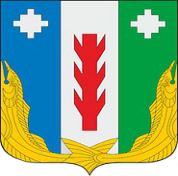 АдминистрацияПорецкого муниципального округаЧувашской РеспубликиПОСТАНОВЛЕНИЕ_________2023 № _____с. ПорецкоеЧăваш РеспубликинПăрачкав муниципалитет округӗн администрацийĕЙЫШАНУ27.12.2023 № 797Пăрачкав салиГлава Порецкого муниципального округаЕ.В.  Лебедев